                                                DECIZIE nr. 7/1                                    PROIECT                                                                                    din  _   octombrie   2022Cu privire la corelareabugetului primăriei or.  Anenii Noipentru  anul 2022       Întru executarea prevederilor Legea nr.260 din 08.09.2022 privind modificarea Legii Bugetului de Stat pentru anul 2022 nr.205/2021 în conformitate cu prevederile Legii nr.181/2014 finanţelor publice şi responsabilităţii bugetar-fiscale; Legii nr.397/2003 despre finanţele publice locale; art.14, alin.2 lit.n) al Legii nr.436/2006 privind administraţia publică locală cu modificările şi completările ulterioare; Legii nr.100/2017 privind actele normative cu modificările şi completările ulterioare; având avizele comisiilor de specialitate, Consiliul orăşenesc Anenii Noi,                                                                   DECIDE:1. Se modifică decizia Consiliului orășenesc nr.  6/3 din 03.12.2021  ” Cu privire la aprobarea bugetului primariei or. Anenii Noi pentru a. 2022 în lectura a doua”,  după cum urmează: - La pct. 1 cifrele ”38497,2 ” și ”37589,4” se substituie, respectiv, cu cifrele ”38630,7 ” și ”37722,9”.2. Anexele nr.1, 2, 3 și 4 se expun în redacție nouă conform anexelor nr.1, 2, 3 și 4 la prezenta decizie și tabel nr.1            3.Prezenta decizie, poate fi contestată de Oficiului Teritorial Căușeni al Cancelariei de Stat în termen de 30 de zile, prin intermediul Judecătoriei Anenii Noi, sediul Central.            4. Prezenta decizie se aduce la cunoştinţă publică prin plasarea în Registrul de Stat al Actelor Locale, pe pag web şi panoul informativ al instituţiei.            5. Prezentul act administrativ este supus căilor de atac în procedură prealabilă către autoritatea emitentă în termen de 30 zile conform Codului administrativ.            6. Controlul asupra executării prezentei decizii se atribuie Consiliului orăşenesc.Președintele ședinței:                                                                      Contrasemnează: Secretar interimar al Consiliului orășenesc                                          R. Melnic            Votat: pro – ,  contra - , abţinut-                                                                                                                                Anexa nr.1la decizia CO Anenii Noi                                                                                                                                                                                                     nr.      din   .09 .2022Secretar al  consiliului orășenesc                    R. Melnic                         Anexa nr.2la decizia CO Anenii Noinr.       din    .09.  2022Sinteza veniturilor bugetului local Primăriei Anenii Noi pe anul 2022                                                                                                                               mii lei\Secretar al  consiliului orășenesc             R. Melnic                                                                                                                                                                                                                                     Anexa nr.3la decizia CO Anenii Noinr.       din    .09.2022Secretar al  consiliului orășenesc                             R. Melnic                                                                                                                                                                                 Anexa nr. 4la decizia CO Anenii Noi                                                                                                                                                                                                     nr.       din   .09. 2022 Volumul  cheltuielilor totale a instituțiilor pe Primariei Anenii Noi pentru anul 2022Mii leiSecretar al  consiliului orășenesc                            R. Melnic                                                                                                                                                                                                                Tabel nr.1Suplimentare transferuri cu destinație specială prin Legea  nr.260 din              08.09.2022  pentru instituții învățămînt Primărei Anenii Noi                                                                                                                                                                       lei        Secretar al  consiliului orășenesc                     R. Melnic                        CONSILIUL ORĂŞENESCANENII NOI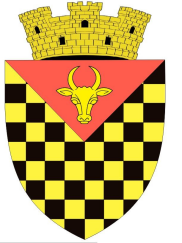             ГОРОДСКОЙ СОВЕТ                 АНЕНИЙ НОЙMD 6501 or. Anenii Noi, str. Suvorov, 6              tel/fax 026522108, consiliulorasenesc@gmail.comMD 6501, г.Анений Ной, ул.Суворов, 6 тел/факс 026522108,consiliulorasenesc@gmail.comMD 6501, г.Анений Ной, ул.Суворов, 6 тел/факс 026522108,consiliulorasenesc@gmail.com                                 Indicatorii generali şi sursele de finanţare ale bugetului local Primariei Anenii Noi pe a.2022Nr.d/oDenumirea indicatoruluiCodul economic/ grupa pricipalăTotalInclusivInclusivNr.d/oDenumirea indicatoruluiCodul economic/ grupa pricipalăTotalResursegeneraleResursecolectate123456I.Venituri  total : inclusiv38630,737477,71153,01.Venituri proprii4295,84295,81.1Impozitul funciar ale persoanelor juridice și fizice, inregistrate in calitate de intreprinzator113161     141,0     141,01.2Impozitul funciar al persoanelor fizice-cetațeni 113171123,3123,31.3Impozit pe bunurile imobiliare ale persoanelor juridice11321048,048,01.4Impozit pe bunurile imobiliare ale persoanelor fizice1132207,37,31.5Impozitul pe bunurile imobiliare achitat de către persoanele juridice şi fizice înregistrate în calitate de întreprinzător din valoarea 113230317,4317,41.6Impozit pe bunurile imobiliare achitat de către persoanele fizice – cetăţeni din valoarea estimată (de piaţă) a bunurilor imobiliare113240525,0525,01.7Impozitul privat încasat în bugetul local de nivelul I 113313      2,02,01.8Taxa de piaţă 11441178,678,61.9Taxa pentru amenajarea teritoriului 114412500,0500,01.10Taxa pentru prestarea serviciilor de transport auto de călători pe teritoriul  oraşelor şi satelor 114413180,0180,01.11Taxa  de amplasare a publicaţiilor1144145,05,01.12Taxa pentru dispozitivele publicitare 114415130,0130,01.13Taxa pentru unităţile comerciale şi/sau de prestări servicii1144181717,01717,01.14Taxa de organizare a licitaţiilor şi loteriilor pe teritoriul UAT1422112,02,01.15Taxa pentru patenta de întreprinzător114522190,0190,01.16Plata pentru arenda pentru terenurile cu destinaţie agricolă1415224,64,61.17Plata pentru arenda pentru terenurile cu o altă destinaţie decît cea agricolă141533300,0300,01.18Plata pentru locațiunea bunurilor patrimoniului public încasată în bugetul local de nivelul I1422522,12,11.19Plăţi pentru certificatele de urbanism şi autorizările de construire sau desfiinţare încasată în bugetul local de nivelul I1422158,58,51.20Amenzi şi sancţiuni administrative1431305,05,01.21Alte venituri încasate în bugetul local de nivelul I1451429,09,02.Defalcări de la veniturile de stat total , inclusiv:12585,012585,02.1Impozitul pe venitul din salariu11111012100,012100,02.2 Impozitul pe venit persoanelor fizice conform declaratiilor111121250,0250,02.3Impozit pe venitul persoanelor fizice ce desfășoară activități independente în domeniul comerțului11112415,015,02.4Impozit pe venitul persoanelor fizice in domeniul transportului rutier de persoane in regim de taxi111125200,0200,02.5Impozit pe venitul aferent operaţiunilor de predare în posesie şi/sau folosinţă a proprietăţii imobiliar11113020,020,03. Venituri colectate , inclusiv :   1153,01153,03.1Încasări de la prestarea serviciilor cu plată142310969,0969,03.2Plata pentru locațiunea bunurilor patrimoniului public142320184,0184,04.Transferuri  total , inclusiv : 20596,920596,94.1Transferuri cu destinaţie generala 1912311347,81347,84.2Transferuri cu destinaţie specială 19121116140,516140,54.3Transferuri cu destinaţie specială , pentru infrastructura drumurilor1912162967,42967,44.4Transferuri cu destinaţie specială193410141,2141,2II.Cheltuieli – total37722,936569,91153,01.Servicii de stat cu destinaţie generală016444,66260,6184,0inclusiv, Fondul de rezervă 350,0350,02.Servicii în domeniul economiei045503,95503,93.Gospodăria de locuinţe şi gospodăria serviciilor comunale066504,06504,04.Cultură, sport, tineret, culte şi odihnă	081044,01044,05.Învăţămînt0917444,516475,5969,06.Protecţie socială10781,9781,9III.Surse bugetar pozitiv (excedent)-907,8-907,8IV.Surse de finanțare, total-907,8-907,8Rambursarea împrumutului recreditat între bugetele locale de nivelul II și bugetele locale de nivelul I în cadrul unei unități administrativ-teritoriale-907,8-907,8Nr.d/oDenumirea indicatoruluiCodul economic/ grupa pricipalăSuma,mii leiNr.d/oDenumirea indicatoruluiCodul economic/ grupa pricipalăSuma,mii lei12344I.Venituri  total : inclusiv38630,738630,71.1Impozitul pe venitul din salariu11111012100,012100,01.2 Impozitul pe venit persoanelor fizice conform declaratiilor111121250,0250,01.3Impozit pe venitul persoanelor fizice ce desfășoară activități independente în domeniul comerțului11112415,015,01.4Impozit pe venitul persoanelor fizice in domeniul transportului rutier de persoane in regim de taxi111125200,0200,01.5Impozit pe venitul aferent operaţiunilor de predare în posesie şi/sau folosinţă a proprietăţii imobiliare11113020,020,01.6Impozitul funciar ale persoanelor juridice și fizice, inregistrate in calitate de intreprinzator113161141,0141,01.7Impozitul funciar al persoanelor fizice-cetațeni 113171123,3123,31.8Impozit pe bunurile imobiliare ale persoanelor juridice11321048,048,01.9Impozit pe bunurile imobiliare ale persoanelor fizice1132207,37,31.10Impozitul pe bunurile imobiliare achitat de către persoanele juridice şi fizice înregistrate în calitate de întreprinzător din valoarea estimată (de piaţă) a bunurilor imobiliare113230317,4317,41.11Impozit pe bunurile imobiliare achitat de către persoanele fizice – cetăţeni din valoarea estimată (de piaţă) a bunurilor imobiliare113240525,0525,01.12Impozitul privat încasat în bugetul local de nivelul I        1133132,02,01.13Taxa de piaţă 11441178,678,61.14Taxa pentru amenajarea teritoriului 114412500,0500,01.15Taxa pentru prestarea serviciilor de transport auto de călători pe teritoriul  oraşelor şi satelor 114413180,0180,01.16Taxa  de amplasare a publicaţiilor1144145,05,01.17Taxa pentru dispozitivele publicitare 114415130,0130,01.18Taxa pentru unităţile comerciale şi/sau de prestări servicii1144181717,01717,01.19Taxa de organizare a licitaţiilor şi loteriilor pe teritoriul UAT1422112,02,01.20Taxa pentru patenta de întreprinzător114522190,0190,01.21Plata pentru arenda pentru terenurile cu destinaţie agricolă1415224,64,61.22Plata pentru arenda pentru terenurile cu o altă destinaţie decît cea agricolă141533300,0300,01.23Plata pentru locațiunea bunurilor patrimoniului public încasată în bugetul local de nivelul I1422522,12,11.24Plăţi pentru certificatele de urbanism şi autorizările de construire sau desfiinţare încasată în bugetul local de nivelul I1422158,58,51.25Amenzi şi sancţiuni administrative1431305,05,01.26Alte venituri încasate în bugetul local de nivelul I1451429,09,02. Venituri colectate , inclusiv :   2.1Încasări de la prestarea serviciilor cu plată142310969,0969,02.2Plata pentru locațiunea bunurilor patrimoniului public142320184,0184,03.Transferuri  total , inclusiv : 3.1Transferuri cu destinaţie generala 1912311347,81347,83.2Transferuri cu destinaţie specială 19121116140,516140,53.3Transferuri cu destinaţie specială , pentru infrastructura drumurilor1912162967,42967,43.4Transferuri cu destinaţie specială193410141,2141,2                                    Resursele şi cheltuielile bugetului local conform               clasificaţiei funcţionale şi pe programe pe anul 2022                                    Resursele şi cheltuielile bugetului local conform               clasificaţiei funcţionale şi pe programe pe anul 2022                                    Resursele şi cheltuielile bugetului local conform               clasificaţiei funcţionale şi pe programe pe anul 2022DenumireaDenumireaDenumireaCodSuma, mii leiCheltuieli recurente, în totalCheltuieli recurente, în totalCheltuieli recurente, în total37722,9 Inclusive cheltuieli de personal, în total Inclusive cheltuieli de personal, în total Inclusive cheltuieli de personal, în total15304,5Resurse, totalResurse, totalResurse, total37722,9Resurse generaleResurse generaleResurse generale136569,9Resurse colectate de autorităţi/instituţii bugetareResurse colectate de autorităţi/instituţii bugetareResurse colectate de autorităţi/instituţii bugetare21153,0 Servicii de stat cu destinaţie generală Servicii de stat cu destinaţie generală Servicii de stat cu destinaţie generală 01Resurse, totalResurse, totalResurse, total6444,6Resurse generaleResurse generaleResurse generale16260,6Resurse colectate de autorităţi/instituţii bugetareResurse colectate de autorităţi/instituţii bugetareResurse colectate de autorităţi/instituţii bugetare2184,0Cheltuieli, totalCheltuieli, totalCheltuieli, total6444,6Exercitarea guvernăriiExercitarea guvernăriiExercitarea guvernării03016153,0Datoria internă a autorităţilor publice localeDatoria internă a autorităţilor publice localeDatoria internă a autorităţilor publice locale1703151,6Gestionarea fondurilor de rezervă şi de intervenţieGestionarea fondurilor de rezervă şi de intervenţieGestionarea fondurilor de rezervă şi de intervenţie0802350,0    Acțiuni  cu caracter  general    Acțiuni  cu caracter  general    Acțiuni  cu caracter  general0808-210,0 Servicii în domeniul economiei Servicii în domeniul economiei Servicii în domeniul economiei04 Resurse, totalResurse, totalResurse, total5503,9Resurse generaleResurse generaleResurse generale15503,9Resurse colectate de autorităţi/instituţii bugetareResurse colectate de autorităţi/instituţii bugetareResurse colectate de autorităţi/instituţii bugetare2Cheltuieli, totalCheltuieli, totalCheltuieli, total5503,9Dezvoltarea drumurilorDezvoltarea drumurilorDezvoltarea drumurilor64025503,9Gospodăria de locuinţe şi gospodăria serviciilor comunaleGospodăria de locuinţe şi gospodăria serviciilor comunaleGospodăria de locuinţe şi gospodăria serviciilor comunale06Resurse, totalResurse, totalResurse, total6504,0Resurse generaleResurse generaleResurse generale16504,0Resurse colectate de autorităţi/instituţii bugetareResurse colectate de autorităţi/instituţii bugetareResurse colectate de autorităţi/instituţii bugetare2Cheltuieli, totalCheltuieli, totalCheltuieli, total6504,0Dezvoltarea gospodăriei de locuinţe şi serviciilor comunaleDezvoltarea gospodăriei de locuinţe şi serviciilor comunaleDezvoltarea gospodăriei de locuinţe şi serviciilor comunale75024204,0Aprovizionarea cu apă și canalizareAprovizionarea cu apă și canalizareAprovizionarea cu apă și canalizare75031500,0Iluminarea stradalăIluminarea stradalăIluminarea stradală7505800,0 Cultură, sport, tineret, culte şi odihnă Cultură, sport, tineret, culte şi odihnă Cultură, sport, tineret, culte şi odihnă08 Resurse, totalResurse, totalResurse, total1044,0Resurse generaleResurse generaleResurse generale11044,0Resurse colectate de autorităţi/instituţii bugetareResurse colectate de autorităţi/instituţii bugetareResurse colectate de autorităţi/instituţii bugetare2Cheltuieli, totalCheltuieli, totalCheltuieli, total1044,0Dezvoltarea culturiiDezvoltarea culturiiDezvoltarea culturii8502794,0SportSportSport8602200,0TineretTineretTineret860350,0 Învăţămînt Învăţămînt Învăţămînt09 Resurse, totalResurse, totalResurse, total17444,5Resurse generaleResurse generaleResurse generale116475,5Resurse colectate de autorităţi/instituţii bugetareResurse colectate de autorităţi/instituţii bugetareResurse colectate de autorităţi/instituţii bugetare2969,0Cheltuieli, totalCheltuieli, totalCheltuieli, total17444,5Educaţie timpurieEducaţie timpurieEducaţie timpurie880214990,5Educaţie extraşcolară şi susţinerea elevilor dotaţiEducaţie extraşcolară şi susţinerea elevilor dotaţiEducaţie extraşcolară şi susţinerea elevilor dotaţi88142454,0 Protecţie socială Protecţie socială Protecţie socială10 Resurse, totalResurse, totalResurse, total781,9Resurse generaleResurse generaleResurse generale1781,9Resurse colectate de autorităţi/instituţii bugetareResurse colectate de autorităţi/instituţii bugetareResurse colectate de autorităţi/instituţii bugetare2Cheltuieli, totalCheltuieli, totalCheltuieli, total781,9Asistenţă socială a persoanelor cu necesităţi speciale Asistenţă socială a persoanelor cu necesităţi speciale Asistenţă socială a persoanelor cu necesităţi speciale 9010640,7Protecția social a unor categorii de cetățeniProtecția social a unor categorii de cetățeniProtecția social a unor categorii de cetățeni9019141,2Nr.d/oDenumirea indicatoruluiSubprogramul TotalInclusivInclusivNr.d/oDenumirea indicatoruluiSubprogramul TotalResursegeneraleResursecolectate1234II.Cheltuieli - total37722,936569,91153,01.Exercitarea guvernării,03016153,05969,0184,0inclusiv garda populară03014,84,82.Datoria internă a autorităţilor publice locale1703151,6151,63.Fondul de rezervă 0802350,0350,04.Acțiuni cu caracter general0808-210,0-210,05.Dezvoltarea drumurilor64025503,95503,96.Gospodăria de locuinţe şi gospodăria serviciilor comunale75024204,04204,07.Iluminarea stradală7505800,0800,08.Aprovizionarea cu apă și canalizare75031500,01500,09.  Sport8602200,0200,010.Tineret860350,050,011.Dezvoltarea culturii8502350,0350,012.Dezvoltarea culturii,biblioteca s. Hîrbovățul Nou850246,146,113.Dezvoltarea culturii,biblioteca s. Ruseni850245,545,514.Dezvoltarea culturii,biblioteca s. Berezchi850249,749,715.Dezvoltarea culturii, căminul cultural s. Ruseni8502302,7302,716.Educația timpurie, Gradiniţa “Andrieş” Anenii Noi88027107,06769,0338,017.Educație timpurie, Gradiniţa “Izvoraş” Anenii Noi88026541,46239,4302,018.Educație timpurie, Creşă-gradiniţa s. Hîrboveţul Nou88021342,11307,135,019.Educație extrașcolare, Şcoala de Arte88142454,02160,0294,020.Asistenţă socială a persoanelor cu necesităţi special, Centru de reabilitare “Nadejda”9010640,7640,721.Serviciile cantinelor de ajutor social9019141,2141,2Denumirea, clasificația programelor ,activitățiCreșă-gradinița „Andrieș”Creșă-gradinița „Izvoraș”Creșă-gradinița s.Hîrbovățul NouTOTAL                                    Educație timpurie (00199)                                    Educație timpurie (00199)                                    Educație timpurie (00199)                                    Educație timpurie (00199)                                    Educație timpurie (00199)Remunerarea muncii angajaţilor conform statelor (codul economic  - 211180)527003150020800105000Contribuţii de asigurări sociale de stat obligatorii(codul economic  - 212100)470023007000         Asigurarea alimentarii copiilor din institutiile de invatamant  (00448)         Asigurarea alimentarii copiilor din institutiile de invatamant  (00448)         Asigurarea alimentarii copiilor din institutiile de invatamant  (00448)         Asigurarea alimentarii copiilor din institutiile de invatamant  (00448)         Asigurarea alimentarii copiilor din institutiile de invatamant  (00448)Remunerarea muncii angajaţilor conform statelor (codul economic  - 211180)63001150017800Contribuţii de asigurări sociale de stat obligatorii(codul economic  - 212100)100027003700                                           Total pentru institutie                                           Total pentru institutie                                           Total pentru institutie                                           Total pentru institutie                                           Total pentru institutieRemunerarea muncii angajaţilor conform statelor (codul economic  - 211180)590004300020800122800Contribuţii de asigurări sociale de stat obligatorii(codul economic  - 212100)57002700230010700TOTAL647004570023100133500